School Holiday Programme Grant - Reporting Form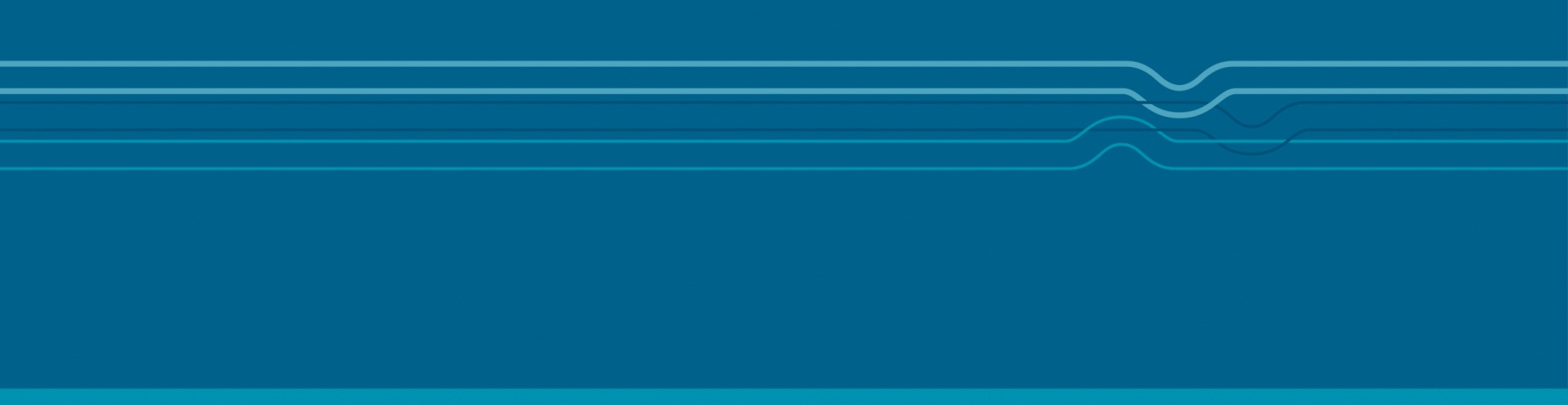 Name of organisation   ……………………………………………………………………………………………………Amount of funding received   …………………………………………………………………………………………….Contact person    ……………………………………………………...   Phone (daytime)   ……………………………Email address    ……………………………………………………………………………………………………………Programme dates, Start date    ……………………………………   End date    ………………………………………Please return form to grants@adc.govt.nz before the end of the Council financial year 30 June or before applying for further funding, whichever is earlier.What your programme achieved1. Briefly explain what your programme is and outline what the funds were used for.2. What group(s) of people mainly attended your programme?For example: Ashburton children 5 to 14 years.3. Use the following table to outline how well your programme achieved its goals. Complete the table using the outcomes described on your application for funding and provide evidence of their achievement, or explanation of why they were not achieved. What were you trying to achieve – how is the community better off as a result of this programme?3. Use the following table to outline how well your programme achieved its goals. Complete the table using the outcomes described on your application for funding and provide evidence of their achievement, or explanation of why they were not achieved. What were you trying to achieve – how is the community better off as a result of this programme?3. Use the following table to outline how well your programme achieved its goals. Complete the table using the outcomes described on your application for funding and provide evidence of their achievement, or explanation of why they were not achieved. What were you trying to achieve – how is the community better off as a result of this programme?Programme goalsAchieved / not achievedExplanation / evidenceFor example: Increase knowledge of healthy foodsAchievedA survey at the end of the programme showed children had a better understanding of how to prepare healthy foods.For example: 50 different young people attend the school holiday programmeAchievedWe had an attendance register that recorded the attendees – 55 were recorded.4. Please make any other comments as to the success or failure of your project.4. Please make any other comments as to the success or failure of your project.4. Please make any other comments as to the success or failure of your project.Financial InformationFinancial InformationFinancial InformationFinancial InformationFinancial InformationFinancial Information5. Please outline the programme’s expenses below to show how the grant was used.Attach GST receipts, or invoices and bank statements, for all Council expenditure. Please number receipts and record below so that they can be easily matched with the costs.5. Please outline the programme’s expenses below to show how the grant was used.Attach GST receipts, or invoices and bank statements, for all Council expenditure. Please number receipts and record below so that they can be easily matched with the costs.5. Please outline the programme’s expenses below to show how the grant was used.Attach GST receipts, or invoices and bank statements, for all Council expenditure. Please number receipts and record below so that they can be easily matched with the costs.5. Please outline the programme’s expenses below to show how the grant was used.Attach GST receipts, or invoices and bank statements, for all Council expenditure. Please number receipts and record below so that they can be easily matched with the costs.5. Please outline the programme’s expenses below to show how the grant was used.Attach GST receipts, or invoices and bank statements, for all Council expenditure. Please number receipts and record below so that they can be easily matched with the costs.5. Please outline the programme’s expenses below to show how the grant was used.Attach GST receipts, or invoices and bank statements, for all Council expenditure. Please number receipts and record below so that they can be easily matched with the costs.Receipt #Project costsPlease itemise all expenditure for the project.Council fundsOther fundsTotalTOTALTOTAL